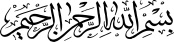 تکمیلی غیرحضوریتکمیلی غیرحضوریامتحانات پایانی -  نيمسال دوم  95 ـ  94 امتحانات پایانی -  نيمسال دوم  95 ـ  94 امتحانات پایانی -  نيمسال دوم  95 ـ  94 امتحانات پایانی -  نيمسال دوم  95 ـ  94 امتحانات پایانی -  نيمسال دوم  95 ـ  94 رشته: رشته: تفسیرتفسیر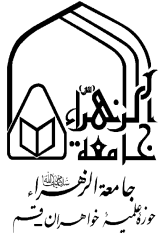 نام درس  :نحو 1 نحو 1 نحو 1 نحو 1 کد درس :کد درس :کد درس :864102886410288641028تاریخ امتحان  :26/4/9526/4/95ساعت برگزاری :1616مدت پاسخگویی :مدت پاسخگویی :مدت پاسخگویی :مدت پاسخگویی :90 دقیقهنـام نـام نام خانوادگینام خانوادگینام پدرکد تحصیلیکد تحصیلیکد تحصیلینام استان محل آزمون نام استان محل آزمون نمره برگهنمره برگهتـوجه قبل از شروع به پاسخگویی سوالات حتما مشخصات فردی، کد تحصیلی و نام محل آزمون خود را به صورت دقیق بنویسید. فقط به 10 سؤال پاسخ دهيد، در صورت پاسخ به همه سؤالات، سؤال آخر حذف شده و نمره ای به آن تعلق نخواهد گرفت. برای پاسخگویی به سوالات ترتیب پاسخگویی رعایت شود تا اساتید محترم زمان تصحیح، دچار مشکل نگردند. قبل از شروع به پاسخگویی سوالات حتما مشخصات فردی، کد تحصیلی و نام محل آزمون خود را به صورت دقیق بنویسید. فقط به 10 سؤال پاسخ دهيد، در صورت پاسخ به همه سؤالات، سؤال آخر حذف شده و نمره ای به آن تعلق نخواهد گرفت. برای پاسخگویی به سوالات ترتیب پاسخگویی رعایت شود تا اساتید محترم زمان تصحیح، دچار مشکل نگردند. قبل از شروع به پاسخگویی سوالات حتما مشخصات فردی، کد تحصیلی و نام محل آزمون خود را به صورت دقیق بنویسید. فقط به 10 سؤال پاسخ دهيد، در صورت پاسخ به همه سؤالات، سؤال آخر حذف شده و نمره ای به آن تعلق نخواهد گرفت. برای پاسخگویی به سوالات ترتیب پاسخگویی رعایت شود تا اساتید محترم زمان تصحیح، دچار مشکل نگردند. قبل از شروع به پاسخگویی سوالات حتما مشخصات فردی، کد تحصیلی و نام محل آزمون خود را به صورت دقیق بنویسید. فقط به 10 سؤال پاسخ دهيد، در صورت پاسخ به همه سؤالات، سؤال آخر حذف شده و نمره ای به آن تعلق نخواهد گرفت. برای پاسخگویی به سوالات ترتیب پاسخگویی رعایت شود تا اساتید محترم زمان تصحیح، دچار مشکل نگردند. قبل از شروع به پاسخگویی سوالات حتما مشخصات فردی، کد تحصیلی و نام محل آزمون خود را به صورت دقیق بنویسید. فقط به 10 سؤال پاسخ دهيد، در صورت پاسخ به همه سؤالات، سؤال آخر حذف شده و نمره ای به آن تعلق نخواهد گرفت. برای پاسخگویی به سوالات ترتیب پاسخگویی رعایت شود تا اساتید محترم زمان تصحیح، دچار مشکل نگردند. قبل از شروع به پاسخگویی سوالات حتما مشخصات فردی، کد تحصیلی و نام محل آزمون خود را به صورت دقیق بنویسید. فقط به 10 سؤال پاسخ دهيد، در صورت پاسخ به همه سؤالات، سؤال آخر حذف شده و نمره ای به آن تعلق نخواهد گرفت. برای پاسخگویی به سوالات ترتیب پاسخگویی رعایت شود تا اساتید محترم زمان تصحیح، دچار مشکل نگردند. قبل از شروع به پاسخگویی سوالات حتما مشخصات فردی، کد تحصیلی و نام محل آزمون خود را به صورت دقیق بنویسید. فقط به 10 سؤال پاسخ دهيد، در صورت پاسخ به همه سؤالات، سؤال آخر حذف شده و نمره ای به آن تعلق نخواهد گرفت. برای پاسخگویی به سوالات ترتیب پاسخگویی رعایت شود تا اساتید محترم زمان تصحیح، دچار مشکل نگردند. قبل از شروع به پاسخگویی سوالات حتما مشخصات فردی، کد تحصیلی و نام محل آزمون خود را به صورت دقیق بنویسید. فقط به 10 سؤال پاسخ دهيد، در صورت پاسخ به همه سؤالات، سؤال آخر حذف شده و نمره ای به آن تعلق نخواهد گرفت. برای پاسخگویی به سوالات ترتیب پاسخگویی رعایت شود تا اساتید محترم زمان تصحیح، دچار مشکل نگردند. قبل از شروع به پاسخگویی سوالات حتما مشخصات فردی، کد تحصیلی و نام محل آزمون خود را به صورت دقیق بنویسید. فقط به 10 سؤال پاسخ دهيد، در صورت پاسخ به همه سؤالات، سؤال آخر حذف شده و نمره ای به آن تعلق نخواهد گرفت. برای پاسخگویی به سوالات ترتیب پاسخگویی رعایت شود تا اساتید محترم زمان تصحیح، دچار مشکل نگردند. قبل از شروع به پاسخگویی سوالات حتما مشخصات فردی، کد تحصیلی و نام محل آزمون خود را به صورت دقیق بنویسید. فقط به 10 سؤال پاسخ دهيد، در صورت پاسخ به همه سؤالات، سؤال آخر حذف شده و نمره ای به آن تعلق نخواهد گرفت. برای پاسخگویی به سوالات ترتیب پاسخگویی رعایت شود تا اساتید محترم زمان تصحیح، دچار مشکل نگردند.چهار خصوصیت همزه استفهام را نام ببرید.انواع إذْ در عبارات زير را مشخص کنید.						 الف. فقد نصره الله إذ أخرجه الذين كفروا                 ب. لنْ ينفعكم اليومَ إذْ ظلمتم إنّكم في العذاب مشتركون 		ج. اذكرْ في الكتاب مريمَ إذْ انتبذتْ منْ أهلها             د.  إنّ أهل الدنيا كركبٍ بيناهم حلّوا إذْ صاح بهم سائقهم فارتحلواخصوصیات «إذا شرطیه» را به همراه ذکر مثال بیان کنید. انواع «الف و لام عهد» را با ذکر مثالی برای هریک بنویسید. «لو كان فيهما آلهة إلّا الله لفسدتا» فلايجوز في إلّا هذه ان َتكون للاستثناء من جهة المعني ... ولا مِن جهة اللفظ ... . الف. نقش کلمات مشخص شده در آيه مذكور را  بيان كنيد.							ب. علت معنايي و لفظي وصفيه قرار دادن إلّا در آيه مذكور را بيان كنيد. أم متصله و منقطعه در عبارات زیر را مشخص نمایید.							الف. سواء علینا أجزعنا أم صبرنا                                 ب.أ لهم أرجل یمشون بها أم لهم أیدٍ یبطشون بها	ج. أ أنتم أشدّ خلقا أم  السماء                                     د. هل یستوی الأعمی والبصیر أم هل تستوی الظلمات والنور           نوع فاصل بين «أمّا شرطيه» و «فاء جواب» را در عبارات زير مشخص كنيد. 	الف.أمّآ اليومَ فإنّي ذاهب                                             ب. أمّا إنْ كان منْ المقربين فروحٌ                ج. أمّا السائل فلاتنهرْ	                                          د. أمّا الذين في قلوبهم زيغٌ فيتَّبعون ما تشابهنوع «أنْ» در عبارات زير را تعيين كنيد.								الف. لولا أن مَنّ الله علینا لَخسف بنا                                 ب. نودوا أن تِلکُم الجنه			ج. عَلِمَ أنْ سيكون مِنكم مَرضي                                       د. لمّا أنْ جاءتْ رُسُلُنا لوطاً سيء بهمنوع «أیّ» در عبارات زیر را مشخص نمایید.	الف. أیّا ما تدعوا فله الأسماء الحسنی                                 ب. یاأیّها الناس    ج.  لَنَنزِعَنّ مِن کلّ شیعه أیّهم أشدُّ	                                  د. أیّکم زادَته هذه إیماناً معناي حرف جار «باء»  در عبارات زير را مشخص كنيد.الف.إهبط بسلامٍ	     ب.عینا یشرب بها عبادالله	  ج.ذهب الله بنورهم	  د.إنکم ظلمتم أنفسکم بإتخاذکم العِجلچهار مورد از موارد زیادت باء را بیان کنید. هر سؤال   2      نمره دارد	        	                                                                                                                                                                                                                                                                                                                                                                                                                                                                                                موفق باشيد  